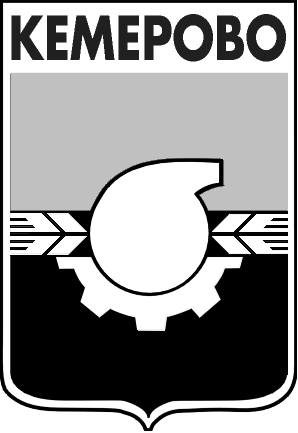 АДМИНИСТРАЦИЯ ГОРОДА КЕМЕРОВОПОСТАНОВЛЕНИЕот 11.06.2015  № 1417Об утверждении решения об условиях приватизации здания, расположенного по адресу: г. Кемерово, ул. Спасательная, д. 1бВ соответствии с Федеральным законом от 21.12.2001 №178-ФЗ 
«О приватизации государственного и муниципального имущества», положением «О порядке приватизации муниципального имущества города Кемерово», утвержденным решением Кемеровского городского Совета народных депутатов от 24.04.2015 №403, Прогнозным планом приватизации муниципального имущества города Кемерово на 2015 год, утвержденным решением Кемеровского городского Совета народных депутатов от 24.12.2014 №3801. Утвердить решение об условиях приватизации здания общей площадью 258,8 кв.м, расположенного по адресу: г. Кемерово, ул. Спасательная, д. 1б.1.1. Установить способ приватизации – продажа муниципального имущества на аукционе.1.2. Установить форму подачи предложений о цене – открытая.1.3. Установить начальную цену объекта в соответствии с отчетом 
об оценке рыночной стоимости в размере 720 464 (семьсот двадцать тысяч четыреста шестьдесят четыре) рубля с учетом НДС. 1.4. Установить, что продажа объекта осуществляется одновременно 
с земельным участком общей площадью 1 017 кв.м., цена земельного участка – 488 000 (четыреста восемьдесят восемь тысяч) рублей, НДС не облагается.2. Комитету по работе со средствами массовой информации 
(Е.А. Дубкова) опубликовать настоящее постановление в газете «Кемерово» 
и разместить на официальном сайте администрации города Кемерово 
в информационно-телекоммуникационной сети «Интернет».3. Контроль за исполнением данного постановления возложить 
на и.о. председателя комитета по управлению муниципальным имуществом города Кемерово Е.С. Романову.Глава города 						                                 В.К. Ермаков